0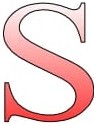 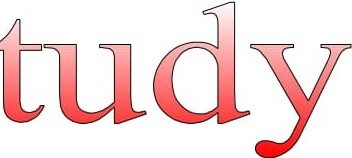 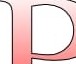 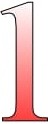 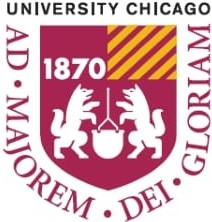 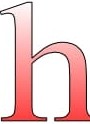 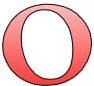 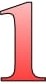 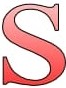 Minor in Polish Studies at Loyola University Chicago luc.edu/polishstudiesFALL 2018This course focuses on developing skills through the introduction of the basics; listen ing, reading, unerstanding, spea king, and lea rning grammatical structures . The elements of Polish history and culture wil l also be presented and discussed in class.POLS 103-001 (4827) Intermediate Polish	CC 142	MWF 12:35 - 1:25	Karolina Kowalczyk This course focuses on improving student ability to understand, speak, read and write by practicing useful phrases, idioms, gramma r,spelling, vocabulary and sentence structure.		The course includes elements of Polish history, literature, and culture.POLS 104 (5481) Poli sh for  Medical & Health Professionals	IC 216 TTh  1:00 - 2:15	Aleksandra  Majkowska-Smith Th is course is designed to further develop and improve students' abilities to speak, read, and write Polish. Advanced grammar and vocabulary with focus on basic terms used in medical Polish as well professional etiquette will be covered in this class.POLS 250 (5482) Composition and Conversation	DH 124	TTh 11:30 - 12:45	Bozena Nowicka McleesTake this course to improve your ability to understand, speak, read and w rite Polish. We will discuss history, literature, culture, and life in contemporary Poland. We will practice w ritten and oral Polish as it is used among college educated professiona ls.L  TERATUREUCLR 100-002  (5847) I    nterpreting   Li terature	Cuneo 324	MWF    10:25-11:15	Dr. John Merchant This course brings together the literary traditions of Poland andIreland, two of the more historically oppressed nations in Europe, as they made the transition from of subjugati on to precarious and uneven states of independence in the trauma of the 20th century.LITR 200-02W (5483) European Masterpieces: I nterwar  Poli sh Li t.	DH 238  TTh 10-11:15	Dr. John Merchant Th is course will focus on the dynamic literature from the turbulent period in Polish history between World War Iand World War	I (1918-1939) . We w ill explore how Polish w riters dealt w ith the thorny issues of freedom, modernity, identity,and catastrophe.LITR 280-02W  (4828) World  Materpieces: Polish American Lit.	CH 206	MWF   1:40-2:30	Dr. John Merchant Th is course will examine the various ways in which Polish American literature has developed as a response to and defense against the challenges posed by the American experience. We will examine how the problem of identity,or Polishness, emerges as a fundamenta l test.LITR  280-0lW  (5505 ) World Masterpieces: Polish Short Stories	DH 231   TTh  1:00-2:15	Dr. Jack Hutchens This course will explore ideas, cultural and political trends in Polish contects of Romanticism, Positivism, Realism, Modernism,	nterwar Independence, WWIIand German occupat ion, communist-controll and the post Cold War sovereignty, as part of the modern Eurpean experience.LITR 280-03W (5504) World Masterpieces: Eyewitness Lit. of WWII      DH 005       Tu 4:15-7:00       Dr. Jack Hutchens This course focus on the eywitness accounts of the the World WarIIevents, atrosities and human stories as written by Polish, Jew ish and American survivers and their fami lies. Prose and poetry will be suplemented by documentary films and feature adaptations of lit .LITR 204-0lW  (5501) European Film: History  of Polish Cinema	DH 5	Mon.  4: 15-7:00	Zbigniew Banas This writing intensive course provides an overview of Polish films produced dur ing the past sixty years.It covers all the relevant cinematic genres and movements, from the Polish School to the recent rise of independent cinema. The works of major film directors, including Roman Polanski, Andrzej Wajda, Agnieszka Holland and Krzysztof Kieslowski will be screened and explored.LITR 204-02W (5502) European Film: Cinema of Krzysztof Kiesl owski	DH 5	Wed.  4:15- 7:00	Zbigniew BanasThis writing intensive course examines the career of the great Polish film director Krzysztof Kieslowski, focusing in particula r onThe Decalogue, a film series of contemporary moral tales. Screenings will include his triptic White, Red, and Blue, and his early features.HISTORYHIST 317-0lW (5433) Age of Absolutism & Enlightenment	CC 140	TTh 10:00- 11:15	Dr. Marek Suszko This course covers the period that leads directly into the French Revolution and serves as a survey of the social, economic, and cultural role of Europe in the world of the 17th and 18th centuries. We w ill discuss the nature of classica l absolutism illustrated by the reign of Louis XIV of France, the history of the Netherlands as the leading economic power of the day,the origin and evo lution of Prussia, Austria , and Russia. We w ill bring examp les of enlightened reform proposals in Poland and evaluate various attempts to implement them in practice.POLITICAL SCIENCEPLSC 348-009 (4856) Soviet & Post-Soviet Politics	MUND 606	MWF  11:30-12:20	Dr. Olga AvdeyevaThis course examines the institutions, processes,and policies of the former Soviet Union and its successor states .LANGUAGEPOLS 101-001 (3377)Elementary PolishCC 104MWF 10:25 - 11:15Karolina KowalczykPOLS 101-002 (4322)Elementary PolishCC 142TTh	10:00 - 11:15Aleksandra  Majkowska-Smith